      Guest session on Intellectualproperty                        -By Tanuja Ma’amDate:18th January’23"Intellectual Property for Startups" under Incubation Centre Nirma University. Tanuja Ma'am is a highly experienced Intellectual Property (IP) Attorney with in the field of IP law.During the session, Tanuja Ma'am provided valuable insights on various aspects of Intellectual Property, specifically with regard to startups under the Incubation Centre at Nirma University. She discussed the importance of protecting one's ideas and creations through various forms of IP, such as patents, trademarks, and copyrights.Tanuja Ma'am also shared her expertise on patentability assessments, trademark searches, copyright issues, and IP litigation. She emphasized the need for startups to conduct IP due diligence and manage their IP portfolios effectively.The session was highly interactive, with participants asking questions and sharing their own experiences. Tanuja Ma'am patiently addressed each query and provided practical solutions to various IP-related issues faced by startups.Overall, the session was informative and insightful, providing startups under the Incubation Centre at Nirma University with a better understanding of Intellectual Property and its importance in their entrepreneurial journey.In India, the startup ecosystem has been growing rapidly in recent years, with the government actively promoting entrepreneurship and innovation. Intellectual property (IP) protection is essential for startups to safeguard their innovative ideas and creations, such as inventions, designs, trademarks, and copyrights. In this report, we will discuss the various aspects of IP protection for startups in India, including the process of obtaining IP rights and the benefits of IP protection for startups.Types of Intellectual Property:There are four primary types of intellectual property that startups can protect in India:Patents: A patent is a legal right granted to inventors to prevent others from making, using, or selling their invention without permission for a specified period. Patents in India are granted by the Indian Patent Office (IPO).Trademarks: A trademark is a distinctive sign or symbol used to identify and distinguish goods or services from those of others. Trademarks in India are registered with the Controller General of Patents, Designs, and Trademarks.Copyrights: A copyright is a legal right that protects original literary, artistic, musical, or dramatic works. Copyrights in India are registered with the Copyright Office.Designs: A design refers to the unique features of shape, configuration, pattern, ornament, or composition of lines or colors applied to any article. Designs in India are registered with the Controller General of Patents, Designs, and Trademarks.Process of Obtaining IP Rights:The process of obtaining IP rights in India varies depending on the type of IP protection sought. Here is a brief overview of the process for each type of IP:Patents: To obtain a patent in India, the applicant must file a patent application with the Indian Patent Office (IPO). The IPO examines the application and grants the patent if it meets the criteria for novelty, non-obviousness, and industrial applicability. The process can take up to 3-4 years from filing to grant.Trademarks: To register a trademark in India, the applicant must file a trademark application with the Controller General of Patents, Designs, and Trademarks. The application is examined for any conflicts with existing trademarks, and if there are no objections, the trademark is registered.Copyrights: To register a copyright in India, the applicant must file a copyright application with the Copyright Office. The application is examined for compliance with the Copyright Act, and if it meets the criteria, the copyright is registered.Designs: To register a design in India, the applicant must file a design application with the Controller General of Patents, Designs, and Trademarks. The application is examined for novelty and originality, and if it meets the criteria, the design is registered.Benefits of IP Protection for Startups:IP protection offers several benefits for startups, including:Competitive Advantage: IP protection gives startups a competitive advantage by preventing others from copying their ideas or products, thereby ensuring exclusivity and differentiation.Revenue Generation: IP protection enables startups to monetize their innovative ideas through licensing and franchising agreements.Investment Attraction: IP protection makes startups attractive to investors, as it demonstrates that the company has valuable assets and a strong commitment to innovation.Legal Protection: IP protection provides legal recourse for startups in case of infringement, allowing them to take legal action against infringing parties and protect their interests.In conclusion, intellectual property protection is crucial for startups in India, as it enables them to safeguard their innovative ideas and creations and gain a competitive edge in the market. The process of obtaining IP rights may be lengthy and complex, but the benefits of IP protection are significant and can contribute to the long-term success of a startup.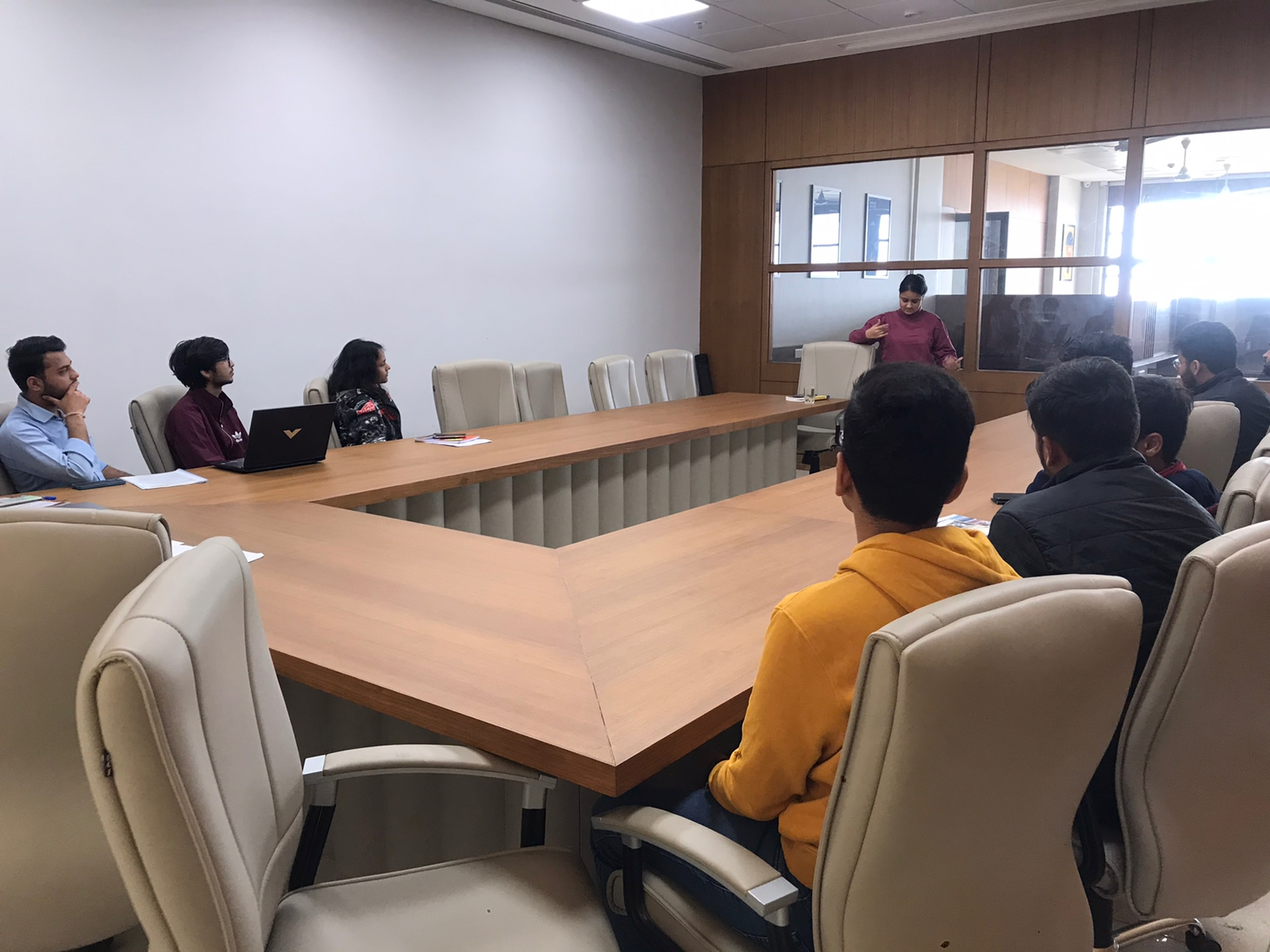 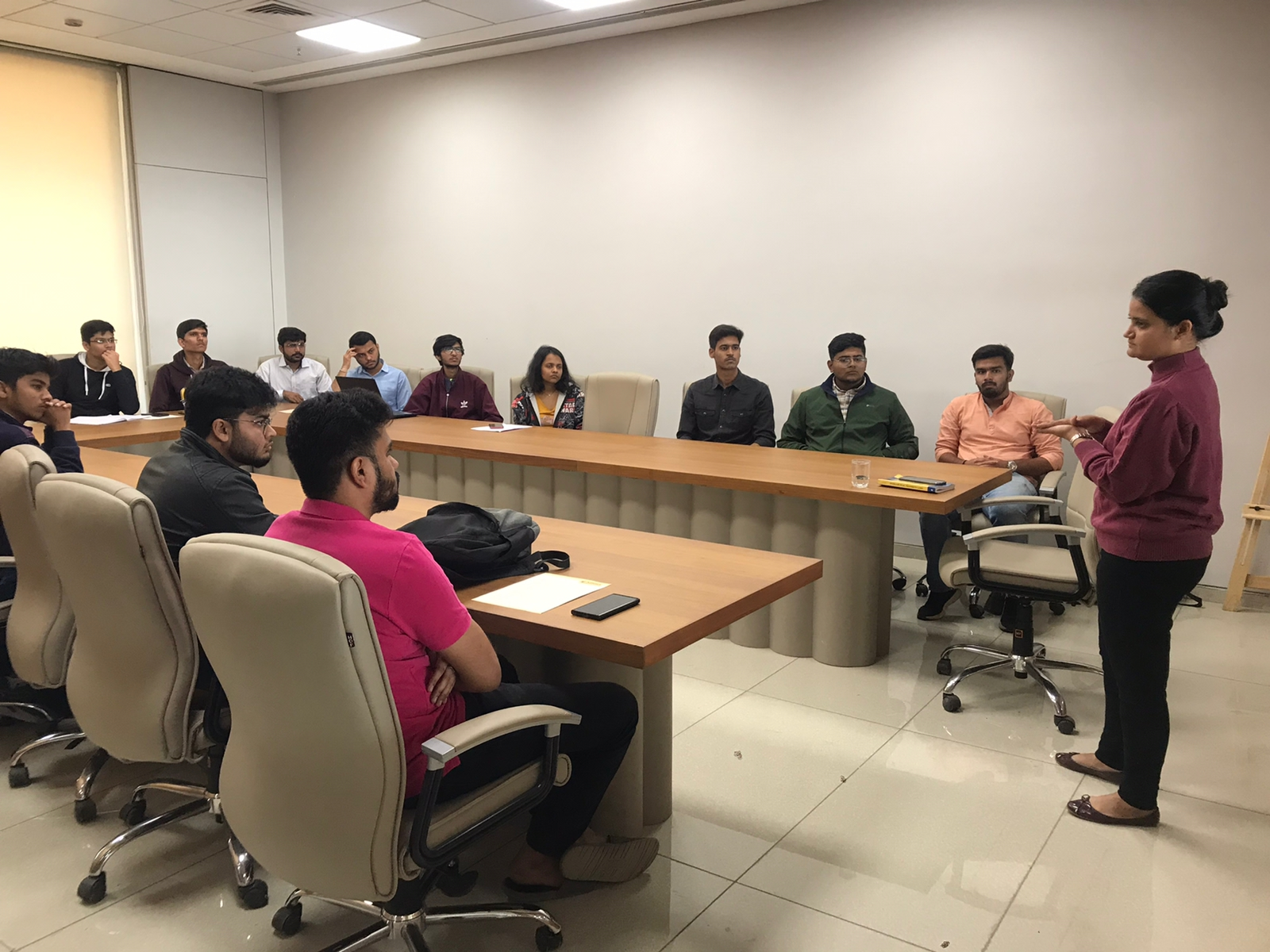 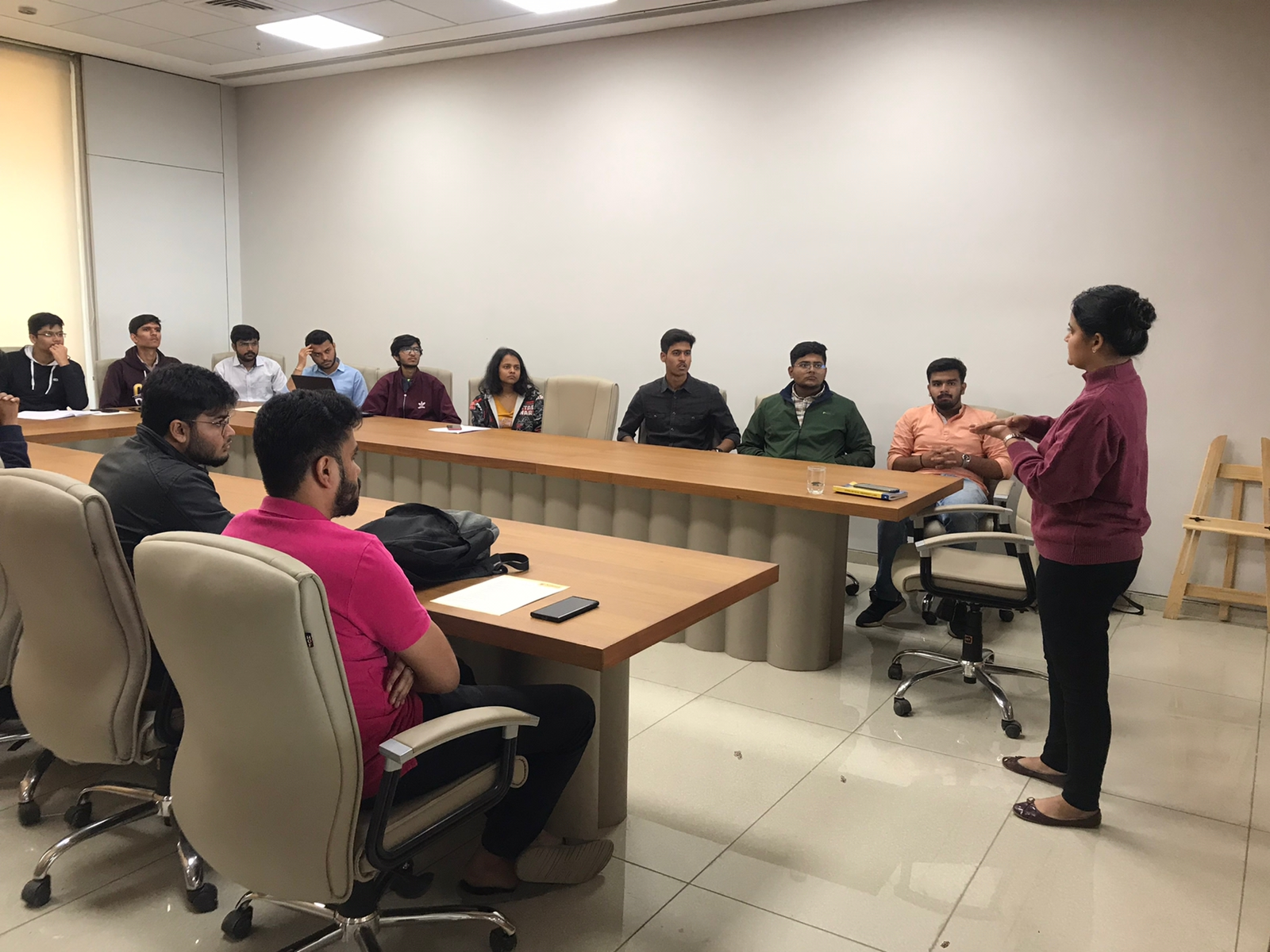 